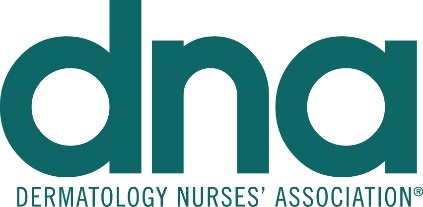 Application for Attendee Tote Bag InsertAnnual Convention – February 14-17, 2018Sheraton San Diego Hotel & Marina – San Diego, CA____Yes, I want to take advantage of this Special Offer!Cost is $3000 which must be PREPAID - 700 promo pieces are required.**Your materials will not be returned. We are not responsible for no-shows.Name:      	Company:      	Address:      	City:      	State:      	Zip:      	Phone:      	Email:      	Signature:      	Method of Payment:   Check	 VISA	 MasterCard	 AMEXName on Credit Card:      	Credit Card Number:      	Charge Amount: $      	Expiration Date:      	Security code:      Billing address on CC: street #       	Zip Code:      	Signature:      	DNA Tax ID #22-2485816	January 19, 2018 is the deadline to participate in the Attendee Tote Bag Insert Program. Complete and return to heidi.perret@ajj.com / fax: 856-589-7463.All promotional materials must be no larger than 8 1/2" x 11" and must arrive no later January 26, 2018. Please send a sample (.pdf file) and shipping/tracking to heidi.perret@ajj.com no later January 26, 2018. Ship actual materials to:TO:	DNA ANNUAL CONVENTION / Tote Bag Inserts / Charlene Fuhrer	Brede/Allied Convention Services 	c/o YRC Freight	9525 Padgett Street	San Diego, CA  92126If paying via check payment in U.S. dollars to:DNA 2018 Annual Convention435 N. Bennett Street, Southern Pines, NC  28387-4814